Гражданская оборона, эвакуация населения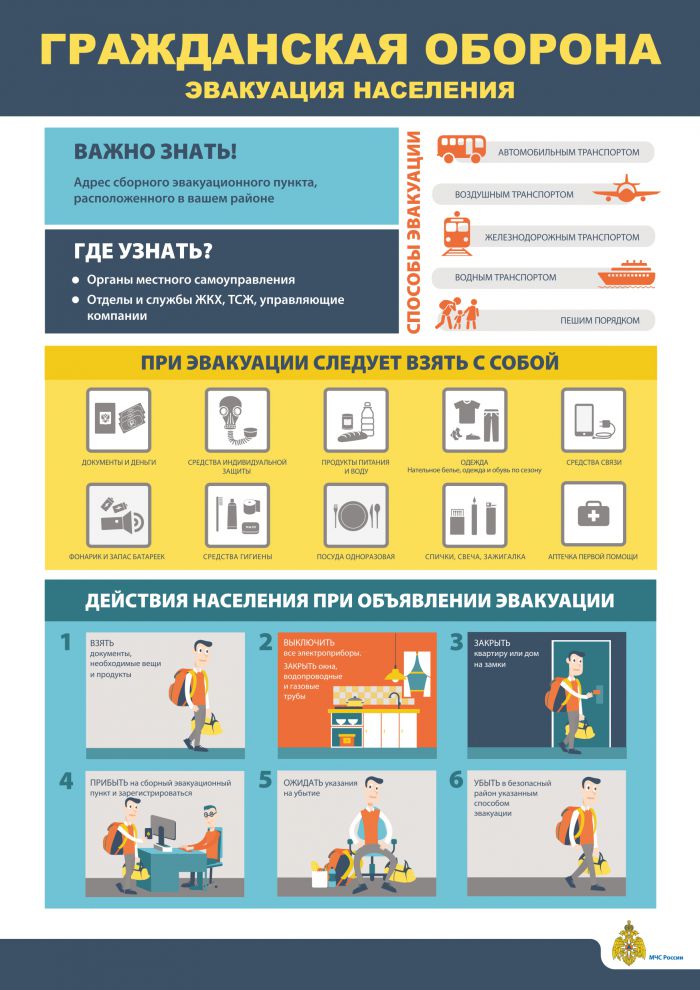 